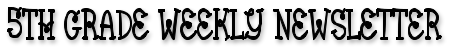 September 5-9, 2011     	                                                                                                Volume 3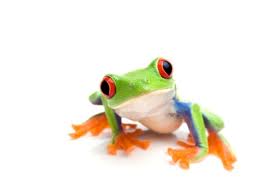 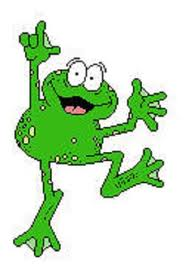 